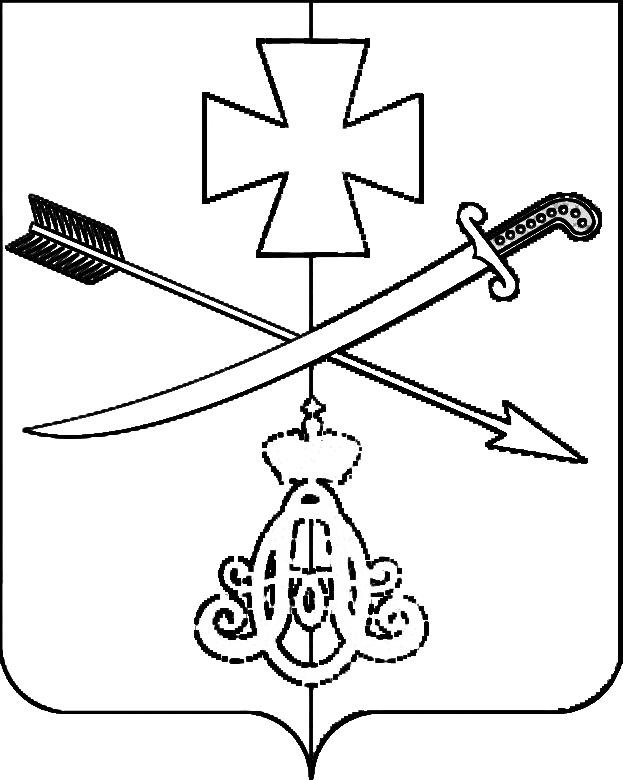    СОВЕТ  НОВОМИНСКОГО СЕЛЬСКОГО ПОСЕЛЕНИЯКАНЕВСКОГО РАЙОНАРЕШЕНИЕот 16.12.2022							                    № 166ст-ца  НовоминскаяО внесении изменений и дополнений в решение Совета Новоминского сельского поселения Каневского района от 28 июня 2022 года №139 «Об отмене решения Совета Новоминского сельского поселения  от 17 февраля 2022 года № 121 «Об установлении земельного налога в Новоминском сельском поселении Каневского района»В соответствии с требованиями действующего законодательства, р е ш и л:1. Внести в решение Совета Новоминского сельского поселения от 28 июня 2022 года № 139 «Об отмене решения Совета Новоминского сельского поселения  от 17 февраля 2022 года № 121 «Об установлении земельного налога в Новоминском сельском поселении Каневского района», следующие изменения и дополнения: 	1.1. Пункт 4 решения изложить в следующей редакции:	«4. Настоящее решение вступает в силу со дня его официального опубликования (обнародования) и распространяется на правоотношения, возникшие с 1 января 2022 года».Копию настоящего решения направить в Межрайонную инспекцию Федеральной налоговой службы России № 4 по Краснодарскому краю для руководства в работе.Общему отделу администрации Новоминского сельского поселения Каневского района (Игнатенко) опубликовать настоящее решение в установленном порядке в сетевом издании «Каневская телевизионная студия» (ТВК) и разместить настоящее решение на официальном сайте администрации Новоминского сельского поселения Каневского района в информационно-телекоммуникационной сети «Интернет» (http://novominskayasp.ru/).4. Настоящее решение вступает в силу со дня его официального опубликования (обнародования).Глава Новоминского сельскогопоселения Каневского района                                                   А.Н.ЧернушевичПредседатель Совета Новоминского сельского поселения Каневского района                                                                         Н.В. Пенчук